ΕΠΙΣΥΝΑΠΤΟΜΕΝΑ ΔΙΚΑΙΟΛΟΓΗΤΙΚΑ: (Σημειώνετε και συμπληρώνετε  τα δικαιολογητικά που επισυνάπτετε με την παρούσα αίτηση σε ηλεκτρονική μορφή,  προς απόδειξη των οικονομικών, κοινωνικών και ακαδημαϊκών κριτηρίων. ΑΠΑΙΤΟΥΜΕΝΑ (υποχρεωτική αποστολή) : πιστοποιητικό οικογενειακής κατάστασης, εκκαθαριστικό, Ε9, τίτλο σπουδών δελτίο αστυνομικής ταυτότηταςΠΡΟΑΙΡΕΤΙΚΑ: Συμπληρώνετε όποια δικαιολογητικά επιπλέον διαβιβάζετε και θεωρείτε ότι ανήκουν στα κοινωνικά κριτήρια και δυσχεραίνουν  το βιοτικό επίπεδο( π.χ. ανεργίας, πολυτεκνίας, ΑΜΕΑ κ.λ.π.) ………………………………………………………………………..……………………………………………………………………….……………………………………………………………………….………………………………………………………………………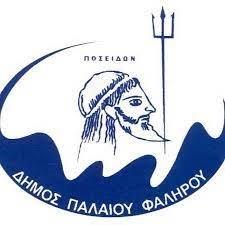 ΑΙΤΗΣΗ – ΥΠΕΥΘΥΝΗ ΔΗΛΩΣΗγια συμμετοχή στο πρόγραμμα υποτροφιών στο πλαίσιο της προσφοράς των ΙΕΚ ΑΛΦΑ για δημότες-κατοίκους Δήμου Παλαιού Φαλήρου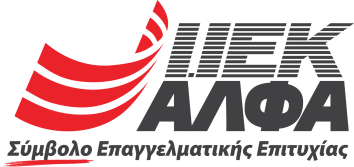 ΑΙΤΗΣΗ – ΥΠΕΥΘΥΝΗ ΔΗΛΩΣΗγια συμμετοχή στο πρόγραμμα υποτροφιών στο πλαίσιο της προσφοράς των ΙΕΚ ΑΛΦΑ για δημότες-κατοίκους Δήμου Παλαιού ΦαλήρουΔΗΜΟΣ ΠΑΛΑΙΟΥ ΦΑΛΗΡΟΥ Α.	ΕΙΔΙΚΟΤΗΤΑ ΓΙΑ ΤΗΝ ΟΠΟΙΑ ΥΠΟΒΑΛΛΕΤΑΙ Η ΑΙΤΗΣΗ ΥΠΟΤΡΟΦΙΑΣ (συμπληρώνεται ολογράφως η ειδικότητα από τη σχετική λίστα της προκήρυξης σελ. 3-4 )Β.ΙΕΚ ΑΛΦΑ ΠΑΡΑΡΤΗΜΑ: (επιλέγετε στην περίπτωση επιλογής σας ποιο παράρτημα σας εξυπηρετεί)ΑθήναΠειραιάΓλυφάδαΘεσσαλονίκηΓ.	ΣΤΟΙΧΕΙΑ ΥΠΟΨΗΦΙΟΥ [συμπληρώστε κατάλληλα (με κεφαλαία γράμματα, αριθμούς ή το σημείο Χ) τα ατομικά σας στοιχεία]Γ.	ΣΤΟΙΧΕΙΑ ΥΠΟΨΗΦΙΟΥ [συμπληρώστε κατάλληλα (με κεφαλαία γράμματα, αριθμούς ή το σημείο Χ) τα ατομικά σας στοιχεία]Γ.	ΣΤΟΙΧΕΙΑ ΥΠΟΨΗΦΙΟΥ [συμπληρώστε κατάλληλα (με κεφαλαία γράμματα, αριθμούς ή το σημείο Χ) τα ατομικά σας στοιχεία]Γ.	ΣΤΟΙΧΕΙΑ ΥΠΟΨΗΦΙΟΥ [συμπληρώστε κατάλληλα (με κεφαλαία γράμματα, αριθμούς ή το σημείο Χ) τα ατομικά σας στοιχεία]Γ.	ΣΤΟΙΧΕΙΑ ΥΠΟΨΗΦΙΟΥ [συμπληρώστε κατάλληλα (με κεφαλαία γράμματα, αριθμούς ή το σημείο Χ) τα ατομικά σας στοιχεία]Γ.	ΣΤΟΙΧΕΙΑ ΥΠΟΨΗΦΙΟΥ [συμπληρώστε κατάλληλα (με κεφαλαία γράμματα, αριθμούς ή το σημείο Χ) τα ατομικά σας στοιχεία]Γ.	ΣΤΟΙΧΕΙΑ ΥΠΟΨΗΦΙΟΥ [συμπληρώστε κατάλληλα (με κεφαλαία γράμματα, αριθμούς ή το σημείο Χ) τα ατομικά σας στοιχεία]Γ.	ΣΤΟΙΧΕΙΑ ΥΠΟΨΗΦΙΟΥ [συμπληρώστε κατάλληλα (με κεφαλαία γράμματα, αριθμούς ή το σημείο Χ) τα ατομικά σας στοιχεία]Γ.	ΣΤΟΙΧΕΙΑ ΥΠΟΨΗΦΙΟΥ [συμπληρώστε κατάλληλα (με κεφαλαία γράμματα, αριθμούς ή το σημείο Χ) τα ατομικά σας στοιχεία]Γ.	ΣΤΟΙΧΕΙΑ ΥΠΟΨΗΦΙΟΥ [συμπληρώστε κατάλληλα (με κεφαλαία γράμματα, αριθμούς ή το σημείο Χ) τα ατομικά σας στοιχεία]Γ.	ΣΤΟΙΧΕΙΑ ΥΠΟΨΗΦΙΟΥ [συμπληρώστε κατάλληλα (με κεφαλαία γράμματα, αριθμούς ή το σημείο Χ) τα ατομικά σας στοιχεία]Γ.	ΣΤΟΙΧΕΙΑ ΥΠΟΨΗΦΙΟΥ [συμπληρώστε κατάλληλα (με κεφαλαία γράμματα, αριθμούς ή το σημείο Χ) τα ατομικά σας στοιχεία]Γ.	ΣΤΟΙΧΕΙΑ ΥΠΟΨΗΦΙΟΥ [συμπληρώστε κατάλληλα (με κεφαλαία γράμματα, αριθμούς ή το σημείο Χ) τα ατομικά σας στοιχεία]Γ.	ΣΤΟΙΧΕΙΑ ΥΠΟΨΗΦΙΟΥ [συμπληρώστε κατάλληλα (με κεφαλαία γράμματα, αριθμούς ή το σημείο Χ) τα ατομικά σας στοιχεία]Γ.	ΣΤΟΙΧΕΙΑ ΥΠΟΨΗΦΙΟΥ [συμπληρώστε κατάλληλα (με κεφαλαία γράμματα, αριθμούς ή το σημείο Χ) τα ατομικά σας στοιχεία]Γ.	ΣΤΟΙΧΕΙΑ ΥΠΟΨΗΦΙΟΥ [συμπληρώστε κατάλληλα (με κεφαλαία γράμματα, αριθμούς ή το σημείο Χ) τα ατομικά σας στοιχεία]Γ.	ΣΤΟΙΧΕΙΑ ΥΠΟΨΗΦΙΟΥ [συμπληρώστε κατάλληλα (με κεφαλαία γράμματα, αριθμούς ή το σημείο Χ) τα ατομικά σας στοιχεία]Γ.	ΣΤΟΙΧΕΙΑ ΥΠΟΨΗΦΙΟΥ [συμπληρώστε κατάλληλα (με κεφαλαία γράμματα, αριθμούς ή το σημείο Χ) τα ατομικά σας στοιχεία]Γ.	ΣΤΟΙΧΕΙΑ ΥΠΟΨΗΦΙΟΥ [συμπληρώστε κατάλληλα (με κεφαλαία γράμματα, αριθμούς ή το σημείο Χ) τα ατομικά σας στοιχεία]Γ.	ΣΤΟΙΧΕΙΑ ΥΠΟΨΗΦΙΟΥ [συμπληρώστε κατάλληλα (με κεφαλαία γράμματα, αριθμούς ή το σημείο Χ) τα ατομικά σας στοιχεία]Γ.	ΣΤΟΙΧΕΙΑ ΥΠΟΨΗΦΙΟΥ [συμπληρώστε κατάλληλα (με κεφαλαία γράμματα, αριθμούς ή το σημείο Χ) τα ατομικά σας στοιχεία]Γ.	ΣΤΟΙΧΕΙΑ ΥΠΟΨΗΦΙΟΥ [συμπληρώστε κατάλληλα (με κεφαλαία γράμματα, αριθμούς ή το σημείο Χ) τα ατομικά σας στοιχεία]Γ.	ΣΤΟΙΧΕΙΑ ΥΠΟΨΗΦΙΟΥ [συμπληρώστε κατάλληλα (με κεφαλαία γράμματα, αριθμούς ή το σημείο Χ) τα ατομικά σας στοιχεία]Γ.	ΣΤΟΙΧΕΙΑ ΥΠΟΨΗΦΙΟΥ [συμπληρώστε κατάλληλα (με κεφαλαία γράμματα, αριθμούς ή το σημείο Χ) τα ατομικά σας στοιχεία]Γ.	ΣΤΟΙΧΕΙΑ ΥΠΟΨΗΦΙΟΥ [συμπληρώστε κατάλληλα (με κεφαλαία γράμματα, αριθμούς ή το σημείο Χ) τα ατομικά σας στοιχεία]Γ.	ΣΤΟΙΧΕΙΑ ΥΠΟΨΗΦΙΟΥ [συμπληρώστε κατάλληλα (με κεφαλαία γράμματα, αριθμούς ή το σημείο Χ) τα ατομικά σας στοιχεία]Γ.	ΣΤΟΙΧΕΙΑ ΥΠΟΨΗΦΙΟΥ [συμπληρώστε κατάλληλα (με κεφαλαία γράμματα, αριθμούς ή το σημείο Χ) τα ατομικά σας στοιχεία]Γ.	ΣΤΟΙΧΕΙΑ ΥΠΟΨΗΦΙΟΥ [συμπληρώστε κατάλληλα (με κεφαλαία γράμματα, αριθμούς ή το σημείο Χ) τα ατομικά σας στοιχεία]Γ.	ΣΤΟΙΧΕΙΑ ΥΠΟΨΗΦΙΟΥ [συμπληρώστε κατάλληλα (με κεφαλαία γράμματα, αριθμούς ή το σημείο Χ) τα ατομικά σας στοιχεία]Γ.	ΣΤΟΙΧΕΙΑ ΥΠΟΨΗΦΙΟΥ [συμπληρώστε κατάλληλα (με κεφαλαία γράμματα, αριθμούς ή το σημείο Χ) τα ατομικά σας στοιχεία]Γ.	ΣΤΟΙΧΕΙΑ ΥΠΟΨΗΦΙΟΥ [συμπληρώστε κατάλληλα (με κεφαλαία γράμματα, αριθμούς ή το σημείο Χ) τα ατομικά σας στοιχεία]Γ.	ΣΤΟΙΧΕΙΑ ΥΠΟΨΗΦΙΟΥ [συμπληρώστε κατάλληλα (με κεφαλαία γράμματα, αριθμούς ή το σημείο Χ) τα ατομικά σας στοιχεία]Γ.	ΣΤΟΙΧΕΙΑ ΥΠΟΨΗΦΙΟΥ [συμπληρώστε κατάλληλα (με κεφαλαία γράμματα, αριθμούς ή το σημείο Χ) τα ατομικά σας στοιχεία]1. Επώνυμο:1. Επώνυμο:1. Επώνυμο:1. Επώνυμο:2. Όνομα:3. Όν. πατέρα:3. Όν. πατέρα:3. Όν. πατέρα:3. Όν. πατέρα:3. Όν. πατέρα:4. Όν. μητέρας:4. Όν. μητέρας:4. Όν. μητέρας:4. Όν. μητέρας:4. Όν. μητέρας:5.Ημ/νία γέννησης:5.Ημ/νία γέννησης:5.Ημ/νία γέννησης:5.Ημ/νία γέννησης://6. Φύλο:6. Φύλο:ΑΓ4. Όν. μητέρας:4. Όν. μητέρας:4. Όν. μητέρας:4. Όν. μητέρας:4. Όν. μητέρας:5.Ημ/νία γέννησης:5.Ημ/νία γέννησης:5.Ημ/νία γέννησης:5.Ημ/νία γέννησης://6. Φύλο:6. Φύλο:ΑΓ7. Α.Δ.Τ.:     8. Τόπος κατοικίας:     8. Τόπος κατοικίας:     8. Τόπος κατοικίας:     8. Τόπος κατοικίας:     8. Τόπος κατοικίας:     8. Τόπος κατοικίας:     8. Τόπος κατοικίας:     8. Τόπος κατοικίας:     8. Τόπος κατοικίας:     8. Τόπος κατοικίας:     8. Τόπος κατοικίας:     8. Τόπος κατοικίας:     8. Τόπος κατοικίας:     8. Τόπος κατοικίας:     8. Τόπος κατοικίας:     8. Τόπος κατοικίας:     8. Τόπος κατοικίας: 9. Οδός: 9. Οδός:10. Αριθ.:10. Αριθ.:10. Αριθ.:10. Αριθ.:11. Τ.Κ.:11. Τ.Κ.:11. Τ.Κ.:11. Τ.Κ.:12. Τηλέφωνο (με κωδικό):12. Τηλέφωνο (με κωδικό):12. Τηλέφωνο (με κωδικό):12. Τηλέφωνο (με κωδικό):12. Τηλέφωνο (με κωδικό):12. Τηλέφωνο (με κωδικό):13. Κινητό:13. Κινητό:14. e-mail:14. e-mail:14. e-mail:14. e-mail:14. e-mail:15. Α.Φ.Μ.15. Α.Φ.Μ.15. Α.Φ.Μ.16. Έγγαμος (ΝΑΙ/ΟΧΙ)16. Έγγαμος (ΝΑΙ/ΟΧΙ)16. Έγγαμος (ΝΑΙ/ΟΧΙ)16. Έγγαμος (ΝΑΙ/ΟΧΙ)16. Έγγαμος (ΝΑΙ/ΟΧΙ)16. Έγγαμος (ΝΑΙ/ΟΧΙ)17. Τίτλος σπουδών 17. Τίτλος σπουδών 17. Τίτλος σπουδών 18. Δημότης-κάτοικος 18. Δημότης-κάτοικος 18. Δημότης-κάτοικος Δήμου …………………………………………………Δήμου …………………………………………………Δήμου …………………………………………………Δήμου …………………………………………………Δήμου …………………………………………………Δήμου …………………………………………………Δήμου …………………………………………………ΥΠΕΥΘΥΝΗ ΔΗΛΩΣΗΥΠΕΥΘΥΝΗ ΔΗΛΩΣΗΥΠΕΥΘΥΝΗ ΔΗΛΩΣΗΥΠΕΥΘΥΝΗ ΔΗΛΩΣΗΗ ακρίβεια των στοιχείων που αναφέρονται σε αυτή την αίτηση-δήλωση μπορεί να ελεγχθεί με βάση το αρχείο άλλων υπηρεσιών
(άρθρο 8 παρ. 4 Ν. 1599/1986)Η ακρίβεια των στοιχείων που αναφέρονται σε αυτή την αίτηση-δήλωση μπορεί να ελεγχθεί με βάση το αρχείο άλλων υπηρεσιών
(άρθρο 8 παρ. 4 Ν. 1599/1986)Με ατομική μου ευθύνη και γνωρίζοντας τις κυρώσεις που προβλέπονται από τις διατάξεις της παρ. 6 του άρθρ. 22 του Ν. 1599/1986, δηλαδή: «Όποιος εν γνώσει του δηλώνει ψευδή γεγονότα ή αρνείται ή αποκρύπτει τα αληθινά με έγγραφη υπεύθυνη δήλωση του άρθρου 8 τιμωρείται με φυλάκιση τουλάχιστον τριών μηνών. Επίσης εάν ο υπαίτιος αυτών των πράξεων σκόπευε να προσπορίσει στον εαυτόν του ή σε άλλον περιουσιακό όφελος βλάπτοντας τρίτον ή σκόπευε να βλάψει άλλον, τιμωρείται με κάθειρξη μέχρι 10 ετών», δηλώνω ότι:Όλα τα στοιχεία της αίτησής μου είναι ακριβή και αληθή για την επιδιωκόμενη θέση υποτροφίαςΌλα τα δικαιολογητικά που διαβιβάζω με την παρούσα αίτηση είναι γνήσιαΕπιτρέπω την αποστολή και επεξεργασία των προσωπικών μου δεδομένων τόσο από την Κοινωνική Υπηρεσία του Δήμου όσο και από τα ΙΕΚ ΑΛΦΑ είτε επιλεγώ ως υπότροφος αλλά και στην περίπτωση που δεν επιλεγώ, προκειμένου να τύχω της έκπτωσης της φοίτησης στα ανωτέρω εκπαιδευτήρια.Με ατομική μου ευθύνη και γνωρίζοντας τις κυρώσεις που προβλέπονται από τις διατάξεις της παρ. 6 του άρθρ. 22 του Ν. 1599/1986, δηλαδή: «Όποιος εν γνώσει του δηλώνει ψευδή γεγονότα ή αρνείται ή αποκρύπτει τα αληθινά με έγγραφη υπεύθυνη δήλωση του άρθρου 8 τιμωρείται με φυλάκιση τουλάχιστον τριών μηνών. Επίσης εάν ο υπαίτιος αυτών των πράξεων σκόπευε να προσπορίσει στον εαυτόν του ή σε άλλον περιουσιακό όφελος βλάπτοντας τρίτον ή σκόπευε να βλάψει άλλον, τιμωρείται με κάθειρξη μέχρι 10 ετών», δηλώνω ότι:Όλα τα στοιχεία της αίτησής μου είναι ακριβή και αληθή για την επιδιωκόμενη θέση υποτροφίαςΌλα τα δικαιολογητικά που διαβιβάζω με την παρούσα αίτηση είναι γνήσιαΕπιτρέπω την αποστολή και επεξεργασία των προσωπικών μου δεδομένων τόσο από την Κοινωνική Υπηρεσία του Δήμου όσο και από τα ΙΕΚ ΑΛΦΑ είτε επιλεγώ ως υπότροφος αλλά και στην περίπτωση που δεν επιλεγώ, προκειμένου να τύχω της έκπτωσης της φοίτησης στα ανωτέρω εκπαιδευτήρια.Ημερομηνία: ...........................Ο/Η υποψήφι....Ονοματεπώνυμο: ......................................[υπογραφή]